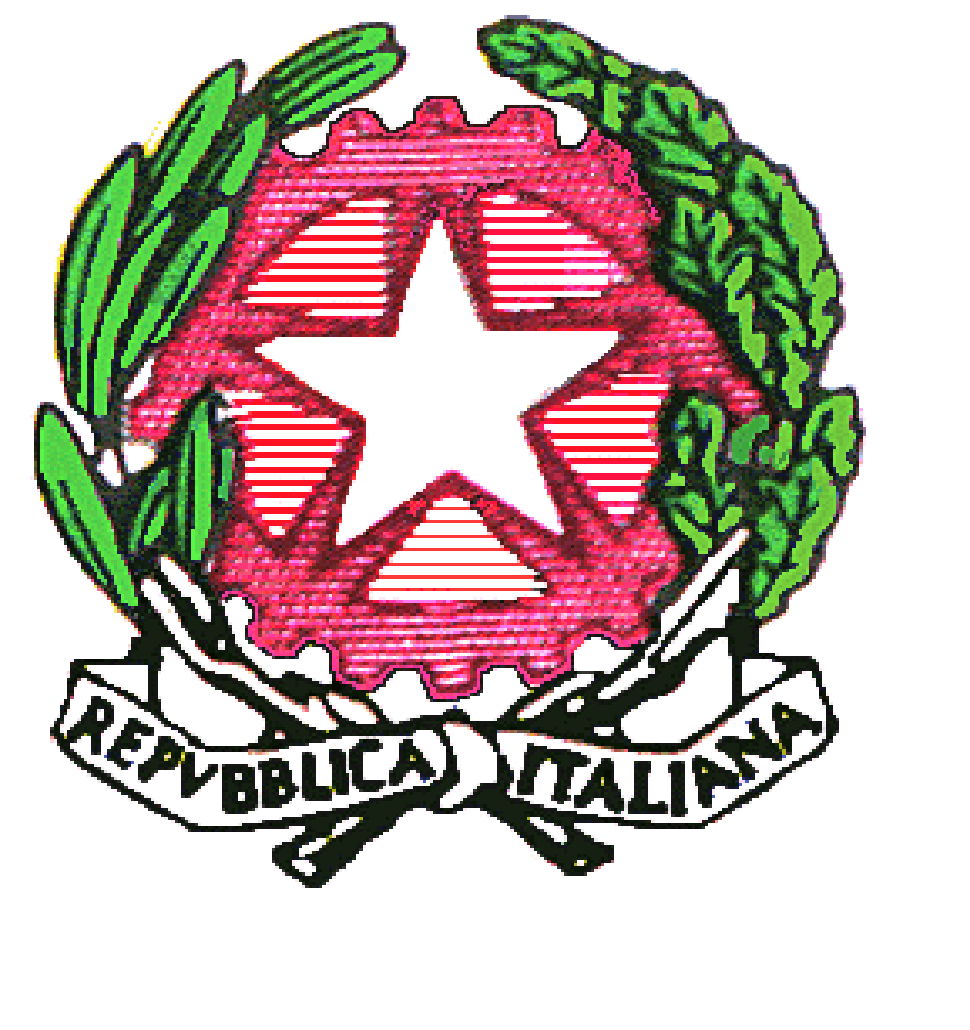 ISTITUTO COMPRENSIVO VILLAFRANCA TIRRENACodice Scuola   MEIC819005Via S. Giuseppe Calasanzio,17- Tel./Fax 090/334517C. F.   9710596083198049 VILLAFRANCA TIRRENA (ME)E – mail meic819005@istruzione.it   -  meic819005@pec.istruzione.itwww.icvillafrancatirrena.edu.itMODULO DI AUTOCERTIFICAZIONE MINORE  COVID-19AUTOCERTIFICAZIONE GENITORI - FIGLI RIENTRO FESTIVITA’ NATALIZIEAi sensi degli artt. 46, 47 D.P.R. N.445/2000 Il/La sottoscritto/a ________________________________, in qualità di genitore o titolare della responsabilità  genitoriale di _______________________________, nato a ______________________, il _______________,  C.F. __________________________________, frequentante la classe _________________________________  nell’accedere ai locali scolastici dell'Istituto Comprensivo “Villafranca Tirrena” sito nel comune di Villafranca  Tirrena (ME) in Via S. Giuseppe Calasanzio,17 DICHIARA sotto la propria responsabilità e consapevole delle conseguenze penali in caso di dichiarazioni mendaci, ai sensi  dell’art. 76 del DPR 28.12.2000 n. 445,  CHE IL MINORE INDICATO 1) non ha avuto negli ultimi 15 giorni, una temperatura corporea superiore ai 37,5°C o alcuna sintomatologia  respiratoria riconducibile al COVID-19; 2) non è stato negli ultimi 15 giorni in quarantena o isolamento domiciliare a seguito di stretto contatto con casi  COVID-19 o sospetti tali; 3) non è entrato a stretto contatto con una persona positiva COVID-19 o con una persona con temperatura  corporea superiore ai 37,5°C o con sintomatologia respiratoria, per quanto di propria conoscenza, negli ultimi  15 giorni. Villafranca Tirrena, _______________ FirmaINFORMATIVA SUL TRATTAMENTO DEI DATI PERSONALI art. 13 Regolamento UE n. 2016/679 L’Istituto Comprensivo “Villafranca Tirrena”, rappresentato legalmente dal Dirigente Scolastico, prof.ssa Ester Elide Lemmo, in qualità di titolare del trattamento, effettuerà operazioni di trattamento dei dati personali degli alunni e dei loro familiari che, durante l’emergenza epidemiologica da Covid-19, accedono ai locali dell’Istituto o altri luoghi comunque a esso riferibili.Pertanto, ai sensi degli artt. 13 e 14 del Regolamento (UE) 2016/679, anche noto come Regolamento Generale sulla Protezione dei Dati (di seguito indicato come “Regolamento” o “RGPD”), è tenuto a fornire le seguenti informazioni.1. Titolare del trattamentoIl titolare del trattamento è l’Istituto Comprensivo “Villafranca Tirrena”, con sede in via S. Giuseppe Calasanzio, n. 17, 98049 Villafranca Tirrena (ME), rappresentato legalmente dal Dirigente Scolastico, prof.ssa Ester Elide Lemmo, contattabile all’indirizzo di posta elettronica meic819005@istruzione.it.2. Responsabile della protezione dei datiIl Responsabile della Protezione dei Dati (RPD) della presente istituzione scolastica è il dott. Ignazio La Rosa, contattabile all’indirizzo di posta elettronica ignaziolarosa8@gmail.com.3. Base giuridica del trattamentoLe operazioni di trattamento dei dati personali degli alunni e dei loro familiari connesse all’applicazione dei protocolli di sicurezza anti-contagio risultano necessarie per adempiere un obbligo legale al quale è soggetto il titolare del trattamento, ai sensi dell’art. 6, par. 1, lett. c) del RGPD e per la salvaguadia degli interessi vitali dell’interessato e di altre persone fisiche, ai sensi dell’art. 6, par. 1, lett. d) del RGPD. Per quanto concerne i dati appartenenti alle particolari categorie di cui all’art. 9, par. 1 del RGPD, in particolare i dati relativi allo stato di salute, il trattamento è necessario per per motivi di interesse pubblico in ambito sanitario, quali la protezione da gravi minacce per la salute a carattere transfrontaliero, ai sensi dell’art. 9, par. 2., lett. i) del RGPD.4. Finalità e modalità del trattamento, categorie di dati trattati e ambito di comunicazioneLe operazioni di trattamento dei dati personali degli alunni e dei loro familiari connesse all’applicazione dei protocolli di sicurezza anti-contagio saranno svolte esclusivamente per le finalità di prevenzione della salute pubblica, con modalità tecniche e organizzative adeguate ai relativi profili di rischio, in particolare per quanto concerne la sicurezza dei dati.
Nello specifico, potranno essere trattati dati appartenenti particolari categorie di cui all’art. 9, par. 1 del RGPD, come quelli relativi alla salute, unitamente a informazioni attinenti agli spostamenti e ai contatti con persone terze avvenuti negli ultimi 14 giorni, in quanto i già citati protocolli di sicurezza precludono l’accesso nei locali dell’Istituto a chi, negli ultimi 14 giorni, abbia avuto contatti con soggetti risultati positivi al Covid-19 o in atteso dei risultati dello stesso.I dati trattati saranno comunicati a esclusivamente a membri del personale autorizzati e adeguatamente istruiti, individuati quali persone autorizzate al trattamento, ai sensi dell’art. 29 del RGPD. I dati non saranno oggetto di diffusione né di comunicazione a terzi, se non in ragione delle specifiche previsioni normative, come l’eventuale richiesta del dipartimento di prevenzione dell’azienda sanitaria locale per la ricostruzione della catena dei contatti di un soggetto risultato positivo al Covid-19. I dati non saranno in ogni caso comunicati al di fuori del territorio dell’Unione Europea.I dati verranno conservati per un periodo strettamente necessario al perseguimento delle finalità sopra esposte, anche sulla base delle indicazioni contenute negli atti emanati dalle autorità competenti in materia di salute pubblica, comunque non oltre i termini individuati dalle disposizioni emergenziali nazionali e regionali.Il conferimento dei dati sopracitati è necessario per l’assolvimento dell’obbligo di legge che grava sul titolare del trattamento, pertanto il rifiuto comporterà l’impossibilità di accedere nella struttura.5. Diritti degli interessatiIl Regolamento conferisce agli interessati la possibilità di esercitare, rivolgendosi in qualsiasi momento al titolare del trattamento, i seguenti diritti:ricevere la conferma che sia o meno in atto un trattamento dei propri dati personali, conoscere le categorie di dati trattati, i soggetti ai quali sono stati o saranno comunicati, il periodo o i criteri per determinare il periodo di conservazione degli stessi, nonché una copia dei dati personali oggetto di trattamento;le predette informazioni saranno comunicate, ad eccezione di richieste specifiche da parte dell’interessato, in un formato elettronico di uso comune;ottenere, senza ingiustificato ritardo, la rettifica dei dati personali inesatti che lo riguardano;ottenere, qualora ricorra una delle ipotesi previste dall’art. 18 del RGPD, la limitazione del trattamento dei propri dati personali;opporsi in qualsiasi momento, per motivi connessi alla propria situazione particolare, al trattamento dei propri dati personali, qualora esso si basi sull’art. 6, par. 1, lett. e) del RGPD, ai sensi dell’art. 21 dello stesso;presentare reclamo all’Autorità garante per la protezione dei dati personali. F.to Il  DIRIGENTE SCOLASTICO      Prof.ssa Ester Elide LEMMOFirma autografa sostituita a mezzo stampa                                                                                                      ex articolo 3, D.L. 39, 1993